KARAKTERISTIK MUTU FISIK, KIMIA DAN SENSORI BOLU TALAS KUKUS DENGAN PENAMBAHAN PSYLIUM HUSKSKRIPSIOleh :ANUGRAH ARIEF BUDIMANB.1610375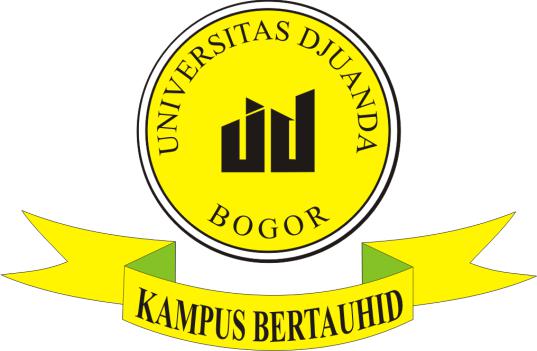 JURUSAN TEKNOLOGI PANGAN DAN GIZI FAKULTAS ILMU PANGAN HALAL UNIVERSITAS DJUANDA BOGORBOGOR 2021KARAKTERISTIK MUTU FISIK, KIMIA DAN SENSORI BOLU TALAS KUKUS DENGAN PENAMBAHAN PSYLIUM HUSKOleh :ANUGRAH ARIEF BUDIMAN B.1610375SKRIPSISebagai salah satu syarat memperoleh gelar Sarjana Teknologi Pangan pada Jurusan Teknologi Pangan dan Gizi, Fakultas Ilmu Pangan Halal, Universitas Djuanda BogorJURUSAN TEKNOLOGI PANGAN DAN GIZI FAKULTAS ILMU PANGAN HALAL UNIVERSITAS DJUANDA BOGORBOGOR 2021